Ek: Ana Bilim Dalı Kurul Kararı.Sivas Cumhuriyet Üniversitesi Lisansüstü Eğitim Öğretim YönetmeliğiMADDE 32 (4) Lisans ve yüksek lisans derecesi ile doktora programına başvurmuş öğrencilerden, kredili derslerini ve/veya azami süresi içinde tez çalışmasını tamamlayamayanlara, doktora tezinde başarılı olamayanlara tezsiz yüksek lisans için gerekli kredi yükü, proje ve benzeri diğer şartları yerine getirmiş olmaları kaydıyla talepleri halinde tezsiz yüksek lisans diploması verilir.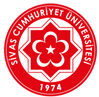 T.C.SİVAS CUMHURİYET ÜNİVERSİTESİSAĞLIK BİLİMLERİ ENSTİTÜSÜDOKTORADAN TEZSİZ YÜKSEK LİSANSA GEÇİŞ FORMU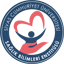 …../…../20….………..ANA BİLİM DALI BAŞKANLIĞI’NA                 Kayıtlı bulunduğum ………………………………............................................ Ana Bilim Dalı Doktora Programından; belirtilen süre içerisinde doktora derslerini tamamlayamadığımdan / belirtilen süre içerisinde doktora tezimi tamamlayamadığımdan Sivas Cumhuriyet Üniversitesi Lisansüstü Yönetmeliği’nin 32. maddesinin 4. Fıkrası uyarınca Tezsiz Yüksek Lisans Programına geçiş yapmak istiyorum.                Geçiş için gereken işlemlerin yapılmasını arz ederim.ÖğrencininAdı-SoyadıİmzaÖğrencinin Doktora Programında Aldığı DerslerÖğrencinin Doktora Programında Aldığı DerslerÖğrencinin Doktora Programında Aldığı DerslerÖğrencinin Doktora Programında Aldığı DerslerÖğrencinin Doktora Programında Aldığı DerslerDersin KoduDersin AdıAKTSKrediBaşarı Notu